[紡織產業智慧轉型整合服務計畫]『染整業永續ⅹ智慧轉型新技術』交流暨商機媒合會   因應全球產業結構快速的變遷，紡織產業的永續及數位轉型成為打造未來競爭力的重要關鍵。為協助台灣染整業成為永續環保及智慧製造供應鏈的重要關鍵力量，本活動將邀請紡織智庫對紡織市場的分析，為產品開發及企業發展抓方向。另，邀請業者分享 : 智能染程分析系統，分析染料組合的合理性，制定最佳的染程，以提高效益降低成本；在染整前處理方面，複合型新設備提供縮練與退漿二合一的功能，可同時處理梭織及針織產品，促進生產效率及節能減碳；以及熱騰騰甫正式發表的英國Alchemie低碳數位染色創新技術如何大幅降低能源和CO2排放達85%，減少廢水達95%等。我們誠摯邀請您參與本交流暨商機媒合會，透過新技術的發展，讓企業朝向永續發展並做出更精準的決策，提升競爭力。讓我們攜手前行，共同開啟智慧時代染整業的新篇章！＃敬邀紡織相關業者及對主題有興趣者，歡迎踴躍報名參加＃一、主辦單位：經濟部產業發展署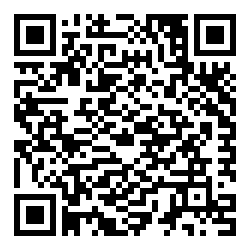 二、承辦單位：財團法人紡織產業綜合研究所三、協辦單位：經濟部龜山產業園區服務中心、台灣區棉布印染整理工業同業                  公會、台灣區絲綢印染整理工業同業公會、台灣區絲織工業同                  業公會四、時間地點：5月7日(星期二) 下午 13：20~16：30經濟部龜山產業園區服務中心(桃園市桃園區大誠路9號)五、議    程：(暫訂)六、報名方式：網路報名網址連結：https://reurl.cc/aL6pL7                                                                傳真號碼: (02)2391-7522 (免費參加，報名截止日113/5/1，為讓執行團隊瞭解報名情況，敬請貴公司事先報名。)聯絡窗口：紡織所企劃處產業推動組  康先生(02)2391-9109#601活動報名表※經濟部產業發展署委託財團法人紡織產業綜合研究所辦理紡織產業智慧轉型整合服務計畫，本活動係依據產業創新條例第九條第二款「提供產業技術及升級輔導」辦理，符合個資法第八條第二項第二款得免告知。(參加者報名方式亦可e-mail至信箱yctsai.r107@ttri.org.tw，活動聯絡人: 紡織所/企劃處產業推動組蔡小姐，電話：02-23919109分機301) 時程安排介紹主題主講人13:20~13:50簽到簽到13:50~14:00貴賓致詞經濟部產業發展署 長官紡織產業綜合研究所 代表14:00~14:302024~25紡織市場前景分析紡織產業綜合研究所鄭凱方副主任14:30~14:50智能染程分析-利用染液穿透率即時分析染程中染料上色率狀況宇晟電腦資訊股份有限公司官慶福董事長/楊昭信顧問14:50~15:20中場交流及(設備展示)中場交流及(設備展示)15:20~15:40染整前處理節能新設備興承機械工業股份有限公司葉志宏副總經理15:40~16:00低碳數位染整新發展沅豐興業有限公司陳宜廷總經理16:00~16:30交流討論Q&A交流討論Q&A主題『染整業智慧轉型技術』交流暨商機媒合會『染整業智慧轉型技術』交流暨商機媒合會『染整業智慧轉型技術』交流暨商機媒合會『染整業智慧轉型技術』交流暨商機媒合會『染整業智慧轉型技術』交流暨商機媒合會『染整業智慧轉型技術』交流暨商機媒合會時間113年5月7日(二) 下午1：20～4：30113年5月7日(二) 下午1：20～4：30113年5月7日(二) 下午1：20～4：30113年5月7日(二) 下午1：20～4：30113年5月7日(二) 下午1：20～4：30113年5月7日(二) 下午1：20～4：30編號姓 名姓 名職 稱職 稱E-mail  E-mail  1234公司名稱公司名稱電話電話聯絡人聯絡人傳真傳真※本人同意上述個人資料於即日起～113.12.31 期間，做為本活動報名及會後聯繫之用。※本人同意上述個人資料於即日起～113.12.31 期間，做為本活動報名及會後聯繫之用。※本人同意上述個人資料於即日起～113.12.31 期間，做為本活動報名及會後聯繫之用。※本人同意上述個人資料於即日起～113.12.31 期間，做為本活動報名及會後聯繫之用。※本人同意上述個人資料於即日起～113.12.31 期間，做為本活動報名及會後聯繫之用。※本人同意上述個人資料於即日起～113.12.31 期間，做為本活動報名及會後聯繫之用。※本人同意上述個人資料於即日起～113.12.31 期間，做為本活動報名及會後聯繫之用。